Взаимосвязь вопросов образования, успешности и истории Рода.Звездина Ольга Николаевна - Родолог-консультант, преподаватель родологии, г.Екатеринбург, Семейный центр "Юность"
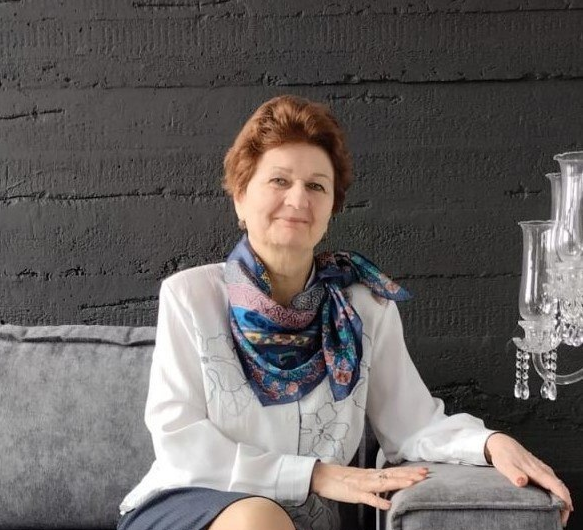 Об образовании говорят практически в каждой семье: школьники, студенты – о желании и нежелании учиться; родители– о своем образовании, получении второго или дополнительного образования; бабушки-дедушки – о том, как учились они. Современные дети умные, сообразительные, но учиться не хотят, взрослые – родители и учителя – не могут решить проблему учебной мотивации. Чаще всего в качестве мотивации звучат слова: «Учеба – старт в успешное будущее». Но мы знаем, что красивые фразы по факту почему-то не работают. Почему-то существует много разногласий в семьях по вопросам образования, что приводит к ссорам, переживаниям и серьезным конфликтам о том, как учить и выучить детей.Родология может помочь семье разобраться с этими вопросами. Мы знаем, что все начинается с семьи. Дети получают в своей семье все правила жизни, наказы, запреты, толкование событий, реакции на события, отношение к миру. Все впитывается детьми, как и в прямых разговорах, так и в обрывках разговоров взрослых на кухне «Чтобы дети не слышали», и даже в молчании. Такие указания, правила и поучения относятся ко всем аспектам жизни, в т.ч. и к образованию и успешности. В каждой семье сформировалось свое понимание – работать или учиться, у каждой семьи свое понимание и отношение к успешности. Установки возникают в Роду не случайно, они основываются на базовых потребностях выжить и продлить себя (Род). Род живет не в безвоздушном пространстве, а конкретное историческое время в конкретной стране или ее части.Поэтому для понимания, почему дети не хотят или не могут учиться, нам важно исследовать отношение к учебе в семье и «биографию» Рода. Исследуя историю Рода, мы обращаем внимание на то, как проживались трудные, а зачастую критические жизненные ситуации. Потому что именно в критических, стрессовых ситуациях установки, наработанные столетиями, трансформировались на новые, другие, зачастую в противоположные. Для чего? Для того, чтобы выжить.Важно помнить, что наследуются поведенческие модели старших поколений, 3-го и 4-го. Это бабушки-дедушки, прабабушки-прадедушки. Для сегодняшних родителей, студентов, учеников, это поколения, чаще всего родившиеся после революции 1917 года, в период ранней Советской власти, военные и послевоенные годы.Поскольку я живу и работаю в Екатеринбурге, то ко мне и обращаются чаще всего уральцы. Это значит, что их Род как-то, когда-то, по каким-то причинам приехал на Урал.Например, в консультативной практике часто встречаются потомки старообрядцев. Обращаются с запросами о трудностях доверять государству и окружающим, презентовать себя, проявлять свои таланты (коих накопилось немало в годы затворничества). Такая тематика запросов закономерна, если смотреть с точки зрения родологов. Например, Д.А.Считаю важным обратить внимание на то, что консультант-родолог должен хорошо знать историю края, в котором он живет. Так как история края – это история родов, проживающих на данной территории.Урал – территория России поначалу очень далекая от центральной части. Местное население – манси, башкиры, татары. Этот край державы русские начали осваивать в начале 17в. Это были купцы, заводчики, деловые люди, казаки, служивые. Сюда сбегали, прятались от долгов, крепостного права, зачастую попадая в новую зависимость от владельцев заводов. Сюда привозили население «купленных» черниговских деревень. Здесь основывали свои деревни старообрядцы. Группы населения очень разные, жили по-разному. Учили детей по-разному или не учили. А жизненные установки в нашем суровом крае могли быть: выжить, убежать, спрятаться, скрыться, правдами- неправдами добыть денег.Основная часть населения Урала до начала ХIХ была неграмотной.Первые школы появились при горных заводах по инициативе В.Н. Татищева, владельца Нижнетагильских заводов Н.А. Демидова в 20 годы ХVIII века. Школы существовали почти во всех горнозаводских поселках. Во второй половине ХVIII века в среде горнозаводского населения грамотность была выше - 4-6%, в некоторых заводах доходила до 12-13%. Особо одаренных детей отправляли учиться заграницу. И молодые люди, чьи знания при возвращении зачастую не были востребованы в полной мере, спивались или заканчивали жизнь самоубийством. Можем предположить, что для них образование обернулось болью, горем, опасностью для жизни.Выше остальных по уровню грамотности стояло Оренбургское казачество, т.к. помимо военной выучки детей имело школы во всех станицах. Из числа новобранцев, призванных в армию в 60-е гг. ХIХ века, грамотных оренбургских казаков было почти 8%.http://cyberleninka.ru/article/n/nachalnoe-obrazovanie-i-gramotnost-naseleniya-urala-v-pervoy-polovine-xix-veka«Книжная ученость» высоко ценилась в старообрядческой среде. Старообрядцы жили закрыто, по своим строгим правилам, чужих в свой дом и мир не впускали. Обучение было домашним или происходило в небольших семейных школах. Таковы были их устои, установки.Даже в начале ХIХ века школ и училищ было крайне мало, а в сельской местности и вообще не было, образование учителей было низким. Грамоте чаще всего обучались в семье. Семейное обучение встречалось в городах и крайне редко в деревне, когда детей учил какой-то «грамотей». Им мог быть любой грамотный человек, дьячок, отставной солдат. К1860 г.г. общий уровень грамотности уральских губерний составлял всего 2-3%.После революции 1905 года государство стало вкладывать в народное образование огромные средства. Первоначальное обучение было бесплатное по закону с самого начала правления Николая II, а с 1908 г. оно сделалось обязательным. На 1918 год планировалось ввести обязательное бесплатное среднее образование.Но все изменила революция. Грамотные и образованные люди стали врагами. "Операция" против инакомыслящих представляла собой серию последовательных акций. Это были расстрелы, аресты, ссылки, репрессии вузовской профессуры, насильственное выдворение из СССР (Философский пароход из Петрограда, Одессы, Севастополя и поезда из Москвы в Латвию и Германию). Образование стало опасно для этих людей, их семей и особенно потомков. Именно в такие моменты установки: «иметь образование = быть уважаемым и значимым» меняются на «иметь образование = лишиться, потерять дом, работу, семью жизнь»; «выжить = спрятать или не получать образование». (В 20-е году Россия сделала миру очень щедрый подарок, который повторила уже в 90-е годы ХХ века.)Репрессии сразу после революции проводились как по политическим мотивам: Красный террор, расказачивание, так и по социальному признаку против бывших полицейских, чиновников царского правительства, священников, а также бывших помещиков и предпринимателей. В деревне с конца 1920-х — начала 1930-х годов репрессии происходили как принудительная коллективизации и высылка для проведения ускоренной индустриализации. По разным данным пострадало от 3 до 7 млн человек .Урал в полной мере был заполнен этими образованными и успешными людьми в «Тагиллаге», «Серовлаге» и огромном количестве поселков спецпереселенцев. Из них только в Свердловской области спецпереселенцами стали порядка 1,8 млн человек.Во время эвакуации вместе с заводами на Урал переместились сотни тысячи рабочих и специалистов. Многие из них остались на Урале и после войны.В ходе репрессий, переселений в родах формировались новые установки: иметь образование = лишиться, потерять дом, работу, семью, жизнь; выжить = спрятать или не получать образование; иметь свое дело = прерывание дела, не получить результат своего труда, сомнения (имею ли я право, есть ли у меня возможность); осуждение, непринятие, недоверие, страх перед властью, перед государством.Это к вопросу о глубинном отношении людей к успешности. Успешность стала опасной. А мы упорно детей к ней «двигаем», пытаемся успешностью мотивировать учебу, а продвигаем-то куда, к чему?И в советское время у нас были четкие формулировки: в Царской России образование доступно для богатых; крестьянство – бедно, неграмотно и темно. Но, анализируя историю родов, мы понимаем, насколько эти формулировки могут быть разнообразны. Ведь каждый Род – индивидуален! Каждый Род – букет индивидуальных установок.В Семейном центре, где я работаю, я провожу занятия по родологии, круглые столы «Образование в Вашем Роду».Первые вопросы к родителям прежде всего были «Где и сколько учились ваши бабушки-дедушки?». Видимо, настолько не связывается сегодняшнее образование с историей Рода, что с аудиторией случается некоторое «зависание», шок. А затем уже начинается погружение. И часто сначала ответы звучат не на этот конкретный вопрос, а вообще, кто и что вспомнил, что говорилось в семье:- Бабушку в школу отдали, но ей там не понравилось. Но она была грамотная. Ее читать и писать учили дома, семья была крестьянская зажиточная.- Помню бабушкины письма, написанные кривыми буквами, со смешными ошибками, один или два класса, наверное, было…- И у нас так было, даже неловко было их читать, нас –то в школе ругали за такой почерк, зато тепло от них было.- А мои бабушка и дедушка после школы хотели поступать в институты, но война помешала, и доучивались они потом, после войны, «добирали»- У бабушки был красивый каллиграфический почерк, а уж откуда он взялся, - неизвестно…-Да-да когда прабабушка бабушке помогала делать немецкий, учительница спросила, чей это почерк?И уже тут в ответах проявляются ограничения для образования – война, а еще «не та национальность», «вы - дети врагов народа», бедность – «валенки в семье были одни на всех ребятишек, в школу ходили по очереди», образование в старших классах и институтах было платным. Семьи были большими, важно было физическое выживание, поэтому старшим сыновьям говорили: « Какая учеба, какой институт? ФЗУ – завод - зарплата - жена в дом вести хозяйство, поднимать младших».Все-таки на всех встречах дольше всего обсуждается один из самых важных вопросов: «Зачем было учиться? Зачем напрягаться и учить детей? Какова потребность?». Ответы разные:Освободиться от тяжелого физического труда В городе-то зарплату деньгами платят, а не трудоднями Необходимость в новой интеллигенции.Бабушка была сирота, очень хотела повысить свой культурный уровень. Отец - младший ребенок в семье – очень хотел учиться, чтобы стать лучше, чем старший брат, которого мама больше любила. Поднять детей, вывести в люди Вырваться, вырваться из нищеты Гордость за детей – повышение собственной значимости.Для потомков репрессированных – доказать свою порядочность, верность стране, для потомков казачества - служение Родине, вернуть свой социальный статус, доказать, что их репрессировали по ошибке. Важно было вернуть уважение «Учитель – уважаемый человек, иди на учителя!», большое уважение было у инженерно-технических работников.Если подвести некоторый итог, то: образование – некий способ, доказательство своей социальной и человеческой значимости, способ вернуть уважение.Итак, констатируем факт, что современные родители говорят это о своих предках. Значит, есть вероятность, что бессознательно они транслируют своим детям то же самое: через образование доказать, вернуть уважение, которого они по их глубинным установкам не достойны. К сожалению, пока еще таких семей много.И мы понимаем, что вернуть уважение можно другими способами: изучая и осознавая историю Рода, используя силу своего Рода, восстанавливая добрые и теплые отношения между поколениями. Работая с собой, мы можем качественно помочь своим детям, себе и даже своим родителям. И в качестве примера я сейчас покажу Вам 3 генограммы.